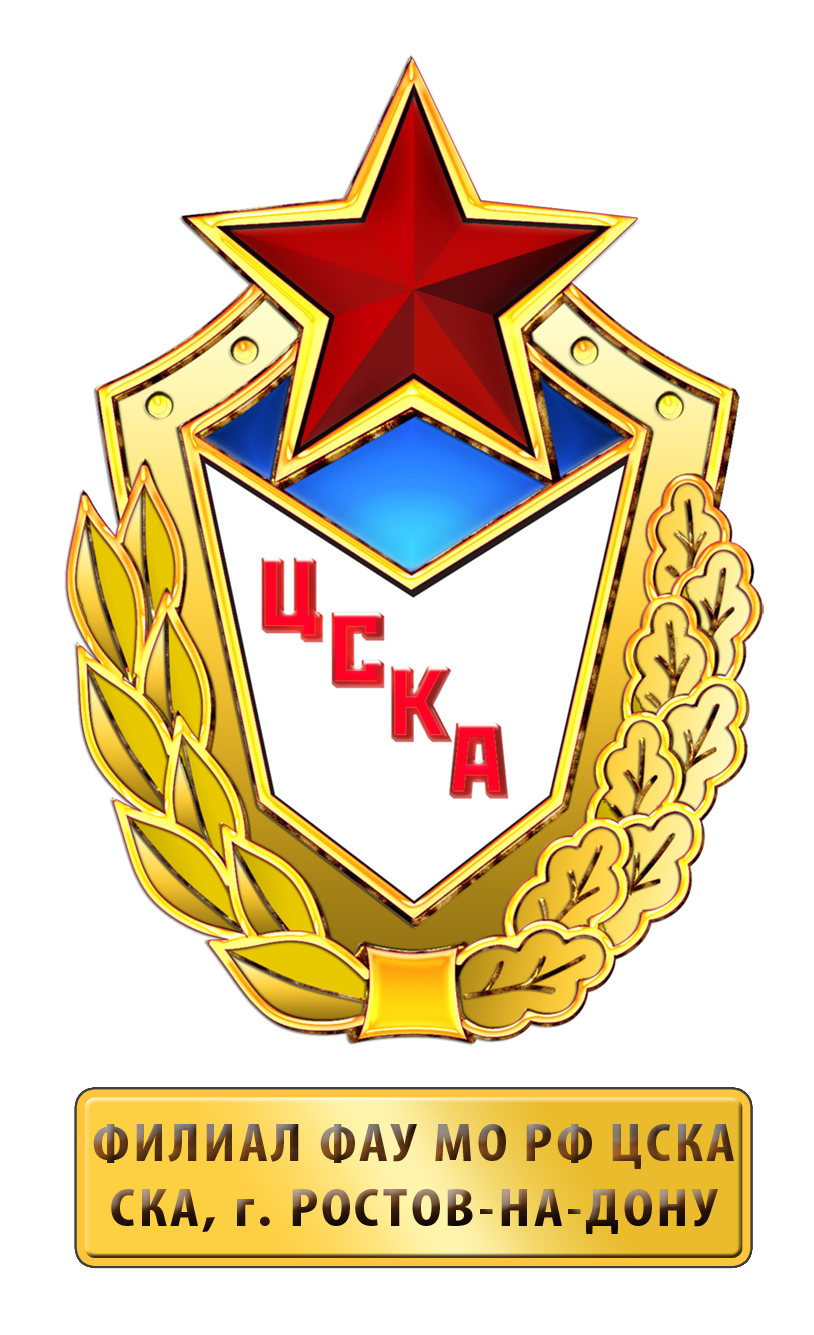 Федеральное автономное учреждениеМинистерства обороны Российской Федерации«Центральный спортивный клуб Армии»филиал (СКА, г. Ростов-на-Дону)344068, г. Ростов-на-Дону, ул. Фурмановская, 150, Тел/факс: +7 (863) 235-04-38, e-mail: rostov-zakupki@cska.ruИЗВЕЩЕНИЕ № _____________________о проведении закупки товаров, работ, услуг у единственного поставщика (подрядчика, исполнителя)для субъектов малого и среднего предпринимательства1. Способ закупки: Закупка у единственного поставщика (подрядчика, исполнителя) на основании раздела IV Положения о закупках товаров, работ и услуг для нужд федерального автономного учреждения Министерства обороны Российской Федерации «Центральный спортивный клуб Армии» и его филиалов.	2. 	Заказчик – филиал ФАУ МО РФ ЦСКА (СКА, г. Ростов-на-Дону);Место нахождения и почтовый адрес – 344068, г. Ростов-на-Дону, ул. Фурмановская, 150;Контактное лицо – секретарь закупочной комиссии Виниченко Ольга Александровна;Номер контактного телефона –  +7(863)235-08-19 ;Адрес электронной почты – rostov-zakupki@cska.ru.3. Предмет договора с указанием количества поставляемого товара, объема выполняемых работ, оказываемых услуг:3.1. Оказание услуг по охране объектов филиала (СКА, г. Ростов-на-Дону). ОКПД 2 – 80.10.12.000; ОКВЭД 2 – 80.10.3.2. Количество: 1 (одна) условная единица.4. Место поставки товара, выполнения работ, оказания услуг: г. Ростов-на-Дону, ул. Фурмановская, 150.5. Сведения о начальной (максимальной) цене договора (цене лота): 450 000 (четыреста пятьдесят тысяч) рублей 00 копеек.Начальник филиала ФАУ МО РФ ЦСКА (СКА, Ростов-на-Дону)                                   	     		В.Л. Чепурнов«___» февраля 2021 года